Автор : Байкина Е.П., учитель-практикант МОУ "СОШ №61г.Саратов", студентка 3 курса механико-математического факультета СГУ имени Н.Г. Чернышевского.Учебник И.И. Зубарева, А.Г. Мордкович, Математика. 5 класс.План-конспект урока математики в 5 классе по теме: «Десятичная запись дробных чисел».Тип урока: закрепление изученного материала  по теме «Десятичная запись дробных чисел».Цели урока: Формирование умения читать, записывать десятичные дроби; заменять обыкновенную дробь десятичной.Развитие навыков самостоятельной работы при выполнении заданий.Развитие математической речи.Оборудование: магнитная доска, карточки с десятичными и обыкновенными дробями.ХОД УРОКА1. Организационный момент.(1 мин). Вступительное слово учителя.Объявление темы урока.Здравствуйте, ребята! Садитесь! Сегодня на уроке мы с вами повторим и закрепим тему «Десятичная запись дробных чисел». Итак, записываем в тетради тему урока (учитель на доске) «Десятичная запись дробных чисел».2. Актуализация знаний.(6 мин)Фронтальный опрос, в  ходе которого  повторяют следующие вопросы.Что такое десятичная дробь?         Что такое обыкновенная дробь ?В чем суть десятичной записи дробных чисел?Один ученик работает за доской, остальные в тетради. После завершения проверяют  по готовым ответам на доске. Запишите обыкновенные дроби в виде десятичных: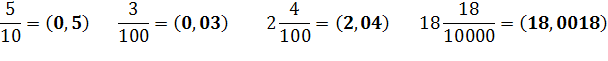 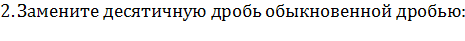 2,8 =              0,15 =           3,06 =           0,07 = 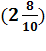 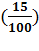 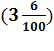 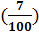 3.Работа по теме урока(16 мин) Математический диктант.                                         Учитель читает числа, ученики записывают на слух.Один ученик работает за доской, остальные в тетради. После завершения диктанта проверяют  по готовым ответам на доске.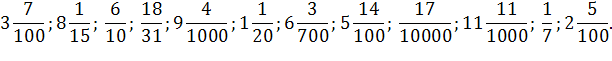 - На какие группы  можно разделить эти числа? // Обыкновенные дроби и смешанные числа; числа, которые можно заменить десятичной дробью, и числа, которые нельзя заменить десятичной дробью.2. Работа в тетрадях.(у доски 1 ученик выписывает, а остальные в тетрадях)- Выпишите те числа, которые можно заменить десятичной дробью.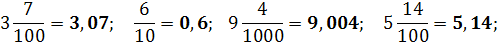 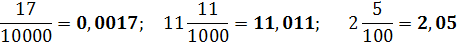   1 =1,05 обращаем внимание, что данную дробь, можно перевести в десятичную.«Веселая запятая»Дана запись 321508. Учитель ставит запятую, ученики читают полученное число.Запишите число в виде десятичной дроби: 1/2; 2/5;3/7; 1/4.Один ученик работает за доской, остальные в тетради.Запишите в виде дроби или смешанного числа2,7;   31,4;    567,39;   6,005;   42,78;  0,64;    0,60;   0,07;   0,99;  72,5Один ученик работает за доской, остальные в тетради.На доске развешаны дроби, нужно соединить правильно дробь, и запись ее в виде десятичной. Вызывается 2 человека к доске. Остальные ученики решают пример,записанный на доске.      0,017                            1,07                           10,7                          0,107     203,1                          0,2031                        20,31                         2,031 ((22962 : 534 + 9936 : 48) : 25 =101)22962 : 534 = 432)9936 : 48 = 2073)207 + 43 = 25  4)250 : 25 = 10  4. Самостоятельная работа(14 мин) Учитель раздает работу по вариантам. 5.Подведение итогов. Домашнее задание.(3 мин). Домашнее задание записано на доске.Рабочая тетрадь по математике: № 4,5,6 стр.46, 47 107 101071001071000171000203110020311020311000020311000